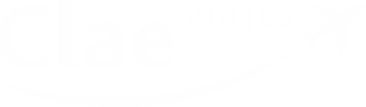 **Los horarios de vuelos pueden ser modificados por las compañías aereas por lo que es posible que el programa se tenga que modificar.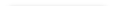 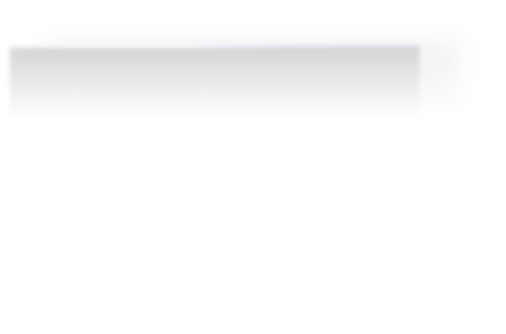 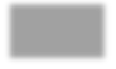 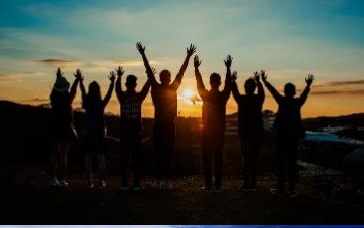 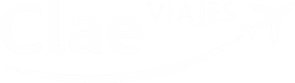 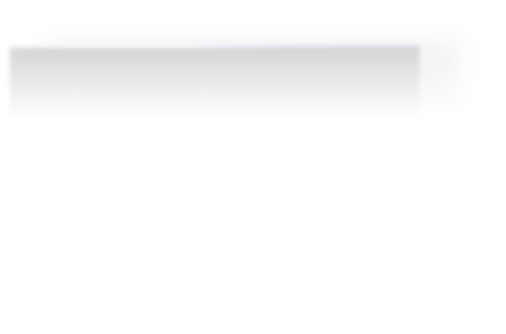 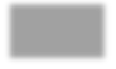 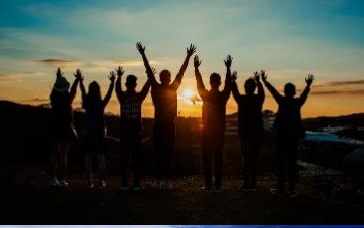 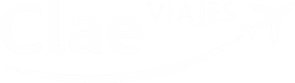 DIA 1   ORIGEN / BARCELONA / COSTA DORADASalida desde Origen sobre las 7.00h con destino Barcelona, llegada sobre 13 horas, comida picnic, por latarde realizamos visita a Camp Nou. Tiempo libre y a la hora convenida traslado del grupo al hotel, cena y velada con nuestros monitores en la playa. Alojamiento.DIA 2   AVENTURADesayuno en el hotel, hoy toce un día lleno de aventura. Primero nos dirigimos a Horta de Sant Joan (Parc Natural dels Ports de Tortosa-Beceit) para realizar un descenso de Barranco que nos llevará unas 3horas, realizamos comida picnic en Horta de Sant Joan y nos dirigimos por la tarde al Parque Natural del Delta del Ebro para recoger nuestras bicicletas y realizar un tramo por caminos, carriles bici y vías verdes, tanto pelParc Natural del Delta de l’Ebre como por la vía verde de la “Vall de Zafan”. Vuelta al hotel, cena yDIA 3   PORT AVENTURA / ORIGENDesayuno en el hotel. Hoy toca diversión asegurada en PORT AVENTURA. Dia completo con almuerzo incluido en el parque. Sobre las 17h comenzamos nuestra vuelta a casa, llegada sobre las 23.30h.FIN DEL VIAJEPRECIO DESDE: 299.92€Precios para grupos de 50 personasTasas de pernocta hotelera no incluidas, se pagan en destino en caso de haberlas.PRECIO DESDE: 299.92€Precios para grupos de 50 personasTasas de pernocta hotelera no incluidas, se pagan en destino en caso de haberlas.PRECIO DESDE: 299.92€Precios para grupos de 50 personasTasas de pernocta hotelera no incluidas, se pagan en destino en caso de haberlas.EL PRECIO INCLUYE:Incluye autobús durante todo el recorridoIncluye hotel en destinoIncluye entrada en Port AventuraIncluye RIFAS PARA AYUDA A FINANCIACIÓN VIAJE ESCOLAR (VIAJE A ROMA)Incluye Seguro Básico de ViajeSeguro de cancelación no incluida